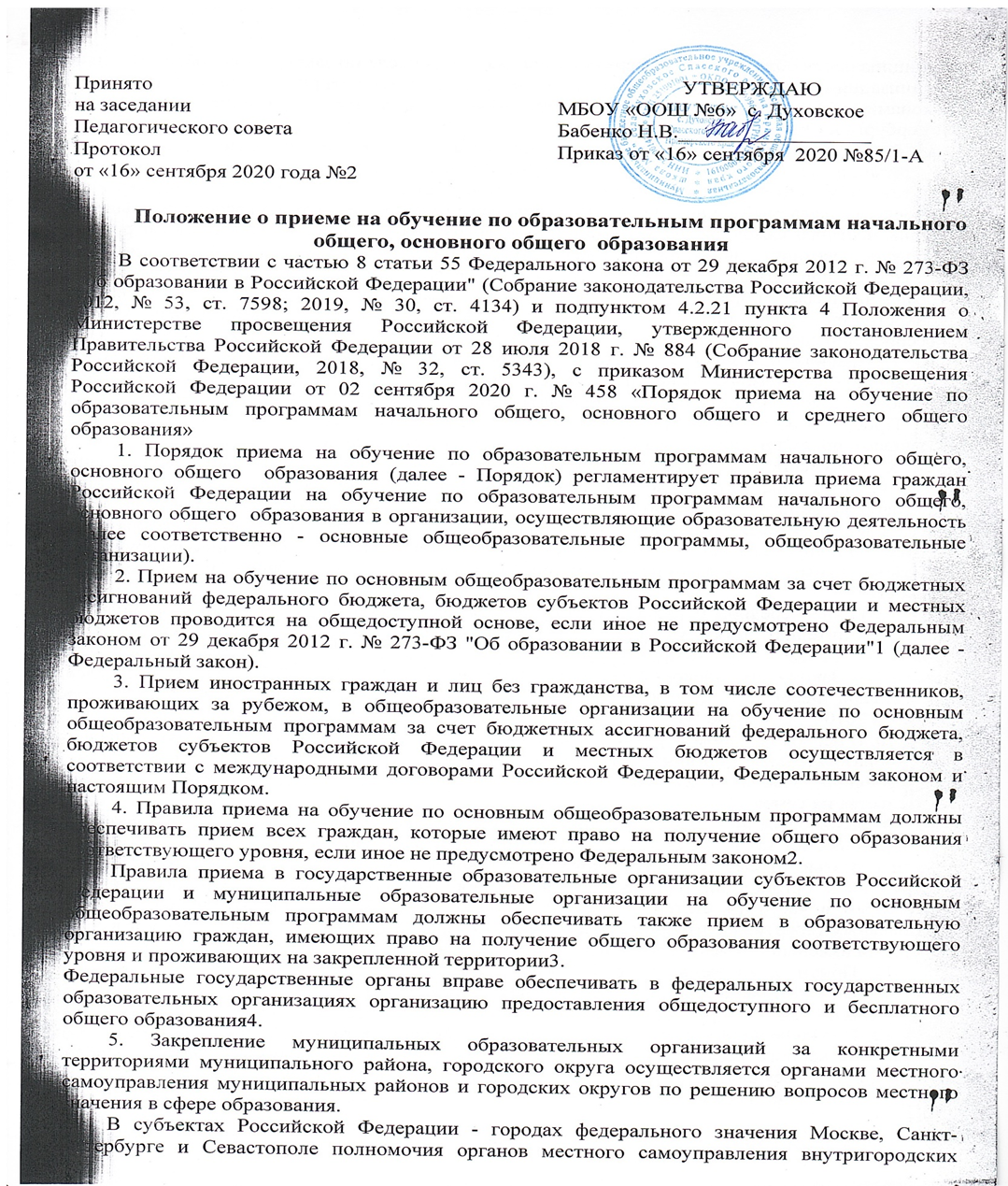 муниципальных образований в сфере образования, в том числе по закреплению образовательных организаций субъектов Российской Федерации за конкретными территориями, устанавливаются законами субъектов Российской Федерации - городов федерального значения Москвы, Санкт-Петербурга и Севастополя.6. Муниципальные образовательные организации и государственные образовательные организации субъектов Российской Федерации размещают на своих информационном стенде и официальном сайте в информационно-телекоммуникационной сети "Интернет" (далее - сеть Интернет) издаваемый не позднее 15 марта текущего года соответственно распорядительный акт органа местного самоуправления муниципального района или городского округа по решению вопросов местного значения в сфере образования или распорядительный акт органа исполнительной власти субъекта Российской Федерации, осуществляющего государственное управление в сфере образования, о закреплении образовательных организаций за соответственно конкретными территориями муниципального района (городского округа) или субъекта Российской Федерации в течение 10 календарных дней с момента его издания.7. Правила приема в конкретную общеобразовательную организацию на обучение по основным общеобразовательным программам в части, не урегулированной законодательством об образовании, устанавливаются общеобразовательной организацией самостоятельно.Прием на обучение в МБОУ «ООШ №6» с.Духовское осуществляется в соответствии с правилами приема на обучение в общеобразовательной организации.8. Получение начального общего образования в общеобразовательных организациях начинается по достижении детьми возраста шести лет и шести месяцев при отсутствии противопоказаний по состоянию здоровья, но не позже достижения ими возраста восьми лет. По заявлению родителей (законных представителей) детей учредитель общеобразовательной организации вправе разрешить прием детей в общеобразовательную организацию на обучение по образовательным программам начального общего образования в более раннем или более позднем возрасте 7.9. Во внеочередном порядке предоставляются места в общеобразовательных организациях, имеющих интернат: детям, указанным в пункте 5 статьи 44 Закона Российской Федерации от 17 января 1992 г. № 2202-1 "О прокуратуре Российской Федерации"8; детям, указанным в пункте 3 статьи 19 Закона Российской Федерации от 26 июня 1992 г. № 3132-1 "О статусе судей в Российской Федерации"9; детям, указанным в части 25 статьи 35 Федерального закона от 28 декабря 2010 г. № 403-ФЗ "О Следственном комитете Российской Федерации"10.10. В первоочередном порядке предоставляются места в государственных и муниципальных общеобразовательных организациях детям, указанным в абзаце втором части 6 статьи 19 Федерального закона от 27 мая 1998 г. № 76-ФЗ "О статусе военнослужащих", по месту жительства их семей 11.В первоочередном порядке также предоставляются места в общеобразовательных организациях по месту жительства независимо от формы собственности детям, указанным в части 6 статьи 46 Федерального закона от 7 февраля 2011 г. № 3-ФЗ "О полиции"12, детям сотрудников органов внутренних дел, не являющихся сотрудниками полиции13, и детям, указанным в части 14 статьи 3 Федерального закона от 30 декабря 2012 г. № 283-ФЗ "О социальных гарантиях сотрудникам некоторых федеральных органов исполнительной власти и внесении изменений в законодательные акты Российской Федерации"14.11. Прием на обучение в общеобразовательную организацию проводится на принципах равных условий приема для всех поступающих, за исключением лиц, которым в соответствии с Федеральным законом предоставлены особые права (преимущества) при приеме на обучение.12. Проживающие в одной семье и имеющие общее место жительства дети имеют право преимущественного приема на обучение по образовательным программам начального общего образования в государственные образовательные организации субъектов Российской Федерации и муниципальные образовательные организации, в которых обучаются их братья и (или) сестры16.Дети, указанные в части 6 статьи 86 Федерального закона17, пользуются преимущественным правом приема в общеобразовательные организации со специальными наименованиями "кадетская школа", "кадетский (морской кадетский) корпус" и "казачий кадетский корпус", которые реализуют образовательные программы основного общего и среднего общего образования, интегрированные с дополнительными общеразвивающими программами, имеющими целью подготовку несовершеннолетних граждан к военной или иной государственной службе, в том числе к государственной службе российского казачества18.13. Дети с ограниченными возможностями здоровья принимаются на обучение по адаптированной образовательной программе начального общего, основного общего и среднего общего образования (далее - адаптированная образовательная программа) только с согласия их родителей (законных представителей) и на основании рекомендаций психолого-медико-педагогической комиссии.Поступающие с ограниченными возможностями здоровья, достигшие возраста восемнадцати лет, принимаются на обучение по адаптированной образовательной программе только с согласия самих поступающих.14. Прием в общеобразовательную организацию осуществляется в течение всего учебного года при наличии свободных мест.15. В приеме в государственную или муниципальную образовательную организацию может быть отказано только по причине отсутствия в ней свободных мест, за исключением случаев, предусмотренных частями 5 и 6 статьи 67 и статьей 88 Федерального закона. В случае отсутствия мест в государственной или муниципальной образовательной организации родители (законные представители) ребенка для решения вопроса о его устройстве в другую общеобразовательную организацию обращаются непосредственно в орган исполнительной власти субъекта Российской Федерации, осуществляющий государственное управление в сфере образования, или орган местного самоуправления, осуществляющий управление в сфере образования20.16. Государственные образовательные организации субъектов Российской Федерации или муниципальные образовательные организации с целью проведения организованного приема детей в первый класс размещают на своих информационном стенде и официальном сайте в сети Интернет информацию:о количестве мест в первых классах не позднее 10 календарных дней с момента издания распорядительного акта, указанного в пункте 6 Порядка;о наличии свободных мест в первых классах для приема детей, не проживающих на закрепленной территории, не позднее 5 июля текущего года.17. Прием заявлений о приеме на обучение в первый класс для детей, указанных в пунктах 9, 10 и 12 Порядка, а также проживающих на закрепленной территории, начинается 1 апреля текущего года и завершается 30 июня текущего года.Руководитель общеобразовательной организации издает распорядительный акт о приеме на обучение детей, указанных в абзаце первом настоящего пункта, в течение 3 рабочих дней после завершения приема заявлений о приеме на обучение в первый класс.Для детей, не проживающих на закрепленной территории, прием заявлений о приеме на обучение в первый класс начинается 6 июля текущего года до момента заполнения свободных мест, но не позднее 5 сентября текущего года.Государственные образовательные организации субъекта Российской Федерации и муниципальные образовательные организации, закончившие прием в первый класс всех детей, указанных в пунктах 9, 10 и 12 Порядка, а также проживающих на закрепленной территории, осуществляют прием детей, не проживающих на закрепленной территории, ранее 6 июля текущего года.18. Организация индивидуального отбора при приеме в государственные и муниципальные образовательные организации для получения основного общего и среднего общего образования с углубленным изучением отдельных учебных предметов или для профильного обучения допускается в случаях и в порядке, которые предусмотрены законодательством субъекта Российской Федерации.19. Организация конкурса или индивидуального отбора при приеме граждан для получения общего образования в образовательных организациях, реализующих образовательные программы основного общего и среднего общего образования, интегрированные с дополнительными предпрофессиональными образовательными программами в области физической культуры и спорта, или образовательные программы среднего профессионального образования в области искусств, интегрированные с образовательными программами основного общего и среднего общего образования, осуществляется на основании оценки способностей к занятию отдельным видом искусства или спорта, а также при отсутствии противопоказаний к занятию соответствующим видом спорта.20. При приеме на обучение общеобразовательная организация обязана ознакомить поступающего и (или) его родителей (законных представителей) со своим уставом, с лицензией на осуществление образовательной деятельности, со свидетельством о государственной аккредитации, с общеобразовательными программами и другими документами, регламентирующими организацию и осуществление образовательной деятельности, права и обязанности обучающихся.21. При приеме на обучение по имеющим государственную аккредитацию образовательным программам начального общего и основного общего образования выбор языка образования, изучаемых родного языка из числа языков народов Российской Федерации, в том числе русского языка как родного языка, государственных языков республик Российской Федерации осуществляется по заявлению родителей (законных представителей) детей.22. Прием на обучение по основным общеобразовательным программам осуществляется по личному заявлению родителя (законного представителя) ребенка или поступающего, реализующего право, предусмотренное пунктом 1 части 1 статьи 34 Федерального закона.23. Заявление о приеме на обучение и документы для приема на обучение, указанные в пункте 26 Порядка, подаются одним из следующих способов: лично в общеобразовательную организацию; через операторов почтовой связи общего пользования заказным письмом с уведомлением о вручении; в электронной форме (документ на бумажном носителе, преобразованный в электронную форму путем сканирования или фотографирования с обеспечением машиночитаемого распознавания его реквизитов) посредством электронной почты общеобразовательной организации или электронной информационной системы общеобразовательной организации, в том числе с использованием функционала официального сайта общеобразовательной организации в сети Интернет или иным способом с использованием сети Интернет; с использованием функционала (сервисов) региональных порталов государственных и муниципальных услуг, являющихся государственными информационными системами субъектов Российской Федерации, созданными органами государственной власти субъектов Российской Федерации (при наличии).Общеобразовательная организация осуществляет проверку достоверности сведений, указанных в заявлении о приеме на обучение, и соответствия действительности поданных электронных образов документов. При проведении указанной проверки общеобразовательная организация вправе обращаться к соответствующим государственным информационным системам, в государственные (муниципальные) органы и организации.24. В заявлении о приеме на обучение родителем (законным представителем) ребенка или поступающим, реализующим право, предусмотренное пунктом 1 части 1 статьи 34 Федерального закона26, указываются следующие сведения: фамилия, имя, отчество (при наличии) ребенка или поступающего; дата рождения ребенка или поступающего; адрес места жительства и (или) адрес места пребывания ребенка или поступающего; фамилия, имя, отчество (при наличии) родителя(ей) (законного(ых) представителя(ей) ребенка; адрес места жительства и (или) адрес места пребывания родителя(ей) (законного(ых) представителя(ей) ребенка; адрес(а) электронной почты, номер(а) телефона(ов) (при наличии) родителя(ей) (законного(ых) представителя(ей) ребенка или поступающего; о наличии права внеочередного, первоочередного или преимущественного приема; о потребности ребенка или поступающего в обучении по адаптированной образовательной программе и (или) в создании специальных условий для организации обучения и воспитания обучающегося с ограниченными возможностями здоровья в соответствии с заключением психолого-медико-педагогической комиссии (при наличии) или инвалида (ребенка-инвалида) в соответствии с индивидуальной программой реабилитации; согласие родителя(ей) (законного(ых) представителя(ей) ребенка на обучение ребенка по адаптированной образовательной программе (в случае необходимости обучения ребенка по адаптированной образовательной программе); согласие поступающего, достигшего возраста восемнадцати лет, на обучение по адаптированной образовательной программе (в случае необходимости обучения указанного поступающего по адаптированной образовательной программе); язык образования (в случае получения образования на родном языке из числа языков народов Российской Федерации или на иностранном языке);  родной язык из числа языков народов Российской Федерации (в случае реализации права на изучение родного языка из числа языков народов Российской Федерации, в том числе русского языка как родного языка); государственный язык республики Российской Федерации (в случае предоставления общеобразовательной организацией возможности изучения государственного языка республики Российской Федерации); факт ознакомления родителя(ей) (законного(ых) представителя(ей) ребенка или поступающего с уставом, с лицензией на осуществление образовательной деятельности, со свидетельством о государственной аккредитации, с общеобразовательными программами и другими документами, регламентирующими организацию и осуществление образовательной деятельности, права и обязанности обучающихся 27; согласие родителя(ей) (законного(ых) представителя(ей) ребенка или поступающего на обработку персональных данных 28.25. Образец заявления о приеме на обучение размещается общеобразовательной организацией на своих информационном стенде и официальном сайте в сети Интернет.26. Для приема родитель(и) (законный(ые) представитель(и) ребенка или поступающий представляют следующие документы:  копию документа, удостоверяющего личность родителя (законного представителя) ребенка или поступающего; копию свидетельства о рождении ребенка или документа, подтверждающего родство заявителя; копию документа, подтверждающего установление опеки или попечительства (при необходимости); копию документа о регистрации ребенка или поступающего по месту жительства или по месту пребывания на закрепленной территории или справку о приеме документов для оформления регистрации по месту жительства (в случае приема на обучение ребенка или поступающего, проживающего на закрепленной территории, или в случае использования права преимущественного приема на обучение по образовательным программам начального общего образования); справку с места работы родителя(ей) (законного(ых) представителя(ей) ребенка (при наличии права внеочередного или первоочередного приема на обучение); копию заключения психолого-медико-педагогической комиссии (при наличии).При посещении общеобразовательной организации и (или) очном взаимодействии с уполномоченными должностными лицами общеобразовательной организации родитель(и) (законный(ые) представитель(и) ребенка предъявляет(ют) оригиналы документов, указанных в абзацах 2 - 5 настоящего пункта, а поступающий - оригинал документа, удостоверяющего личность поступающего.При приеме на обучение по образовательным программам среднего общего образования представляется аттестат об основном общем образовании, выданный в установленном порядке29.Родитель(и) (законный(ые) представитель(и) ребенка, являющегося иностранным гражданином или лицом без гражданства, дополнительно предъявляет(ют) документ, подтверждающий родство заявителя(ей) (или законность представления прав ребенка), и документ, подтверждающий право ребенка на пребывание в Российской Федерации.Иностранные граждане и лица без гражданства все документы представляют на русском языке или вместе с заверенным в установленном порядке30 переводом на русский язык.27. Не допускается требовать представления других документов в качестве основания для приема на обучение по основным общеобразовательным программам.28. Родитель(и) (законный(ые) представитель(и) ребенка или поступающий имеют право по своему усмотрению представлять другие документы.29. Факт приема заявления о приеме на обучение и перечень документов, представленных родителем(ями) (законным(ыми) представителем(ями) ребенка или поступающим, регистрируются в журнале приема заявлений о приеме на обучение в общеобразовательную организацию. После регистрации заявления о приеме на обучение и перечня документов, представленных родителем(ями) (законным(ыми) представителем(ями) ребенка или поступающим, родителю(ям) (законному(ым) представителю(ям) ребенка или поступающему выдается документ, заверенный подписью должностного лица общеобразовательной организации, ответственного за прием заявлений о приеме на обучение и документов, содержащий индивидуальный номер заявления о приеме на обучение и перечень представленных при приеме на обучение документов.30. Общеобразовательная организация осуществляет обработку полученных в связи с приемом в общеобразовательную организацию персональных данных поступающих в соответствии с требованиями законодательства Российской Федерации в области персональных данных31.31. Руководитель общеобразовательной организации издает распорядительный акт о приеме на обучение ребенка или поступающего в течение 5 рабочих дней после приема заявления о приеме на обучение и представленных документов, за исключением случая, предусмотренного пунктом 17 Порядка.32. На каждого ребенка или поступающего, принятого в общеобразовательную организацию, формируется личное дело, в котором хранятся заявление о приеме на обучение и все представленные родителем(ями) (законным(ыми) представителем(ями) ребенка или поступающим документы (копии документов).